СОВЕТ НАРОДНЫХ ДЕПУТАТОВ БУТЫРСКОГО СЕЛЬСКОГО ПОСЕЛЕНИЯ РЕПЬЕВСКОГО МУНИЦИПАЛЬНОГО РАЙОНА ВОРОНЕЖСКОЙ ОБЛАСТИ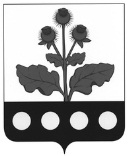 РЕШЕНИЕ«27» июня 2019 г. №175        с. БутыркиВ соответствии с частью 5 статьи 51 Федерального закона от 06.10.2003 г. № 131-ФЗ «Об общих принципах организации местного самоуправления в Российской Федерации», в целях реализации приказа Минэкономразвития РФ от 30.08.2011 № 424 «Об утверждении Порядка ведения органами местного самоуправления реестров муниципального имущества», Совет народных депутатов Бутырского сельского поселения Репьевского муниципального района Воронежской области решил:В решение Совета народных депутатов Бутырского сельского поселения Репьевского муниципального района от 14.03.2017 года №75 «Об установлении размера стоимости движимого имущества, подлежащего учету в реестре муниципального имущества Бутырского сельского поселения Репьевского муниципального района Воронежской области» (далее - Решение) внести следующие изменения:1. В пункте 1 слова «3000 (три тысячи) рублей,» заменить словами «в размере 40000 (сорок тысяч) рублей,»;2. Контроль за настоящим решением оставляю за собой.3. Настоящие решение вступает в силу после его официального обнародования.О внесении изменения в решение Совета народных депутатов Бутырского сельского поселения Репьевского муниципального района от 14.03.2017 года №75 «Об установлении размера стоимости движимого имущества, подлежащего учету в реестре    муниципального имущества Бутырского сельского поселения  Репьевского муниципального района Воронежской области»Глава сельского поселенияК.М. Дмитрук